Pre-enrolment Homework for A-level FrenchTo be a successful Modern Languages student, it is important to develop independent study and research skills. It is also crucial to be prepared to speak in class in order to practise and improve oral skills since the speaking exam is worth 30% of the A-level mark.Therefore, we would like you to do a simple piece of research over the summer and present your work in French to the class.Choose a personality, (historical, sporting, artistic, political, musical,) from France or any other French-speaking country. Save a picture of them so that you can project it on the screen as you speak. (You might like to email the picture to your teacher -Alastair Woodruff- at alastairw@shrewsbury.ac.uk).Write out ten pieces of information in French about that person, which you will read out to the class. (Don’t display your sentences on the screen -we want your classmates to listen to you).NB: try to use your own words as far as possible, rather than just cutting and pasting from Wikipédia français!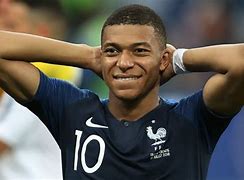 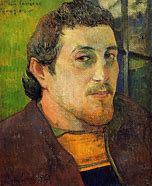 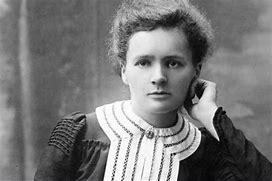 